РЕШЕНИЕСедьмой сессии Совета депутатов четвертого созыва      19.06.2019 года                                с. Черный-Ануй                                  № 7-26«Об отмене решения сессии Совета депутатов МО Черноануйское  сельское поселение от 09.06.2014 г. № 9-32  «Об утверждении правил  содержания пчел на территории МО Черноануйскоесельское поселение»      В соответствии с ч.2 ст.2.1 Федерального закона от 14.05.1993 N 4979-1 «О ветеринарии», Федеральным законом от 06.10.2003 N 131-ФЗ «Об общих принципах организации местного самоуправления в Российской Федерации», Совет депутатов четвертого созываРЕШИЛ:Отменить решение сессии Совета депутатов МО Черноануйское  сельское поселение от 09.06.2014 г. № 9-32  «Об утверждении правил содержания пчел на территории МО Черноануйское сельское поселение».Настоящее Решение вступает в силу с момента его обнародования.Глава Черноануйского сельского поселения                                 Т.А.Акатьева   Российская ФедерацияРеспублика АлтайСовет  депутатовмуниципального                 образования Черноануйского сельского поселенияУсть-Канского района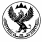 Россия ФедерациязыАлтай РеспубликаЧаргы-Оозы  jуртмуниципал  тозомолининдепутаттарСоведи